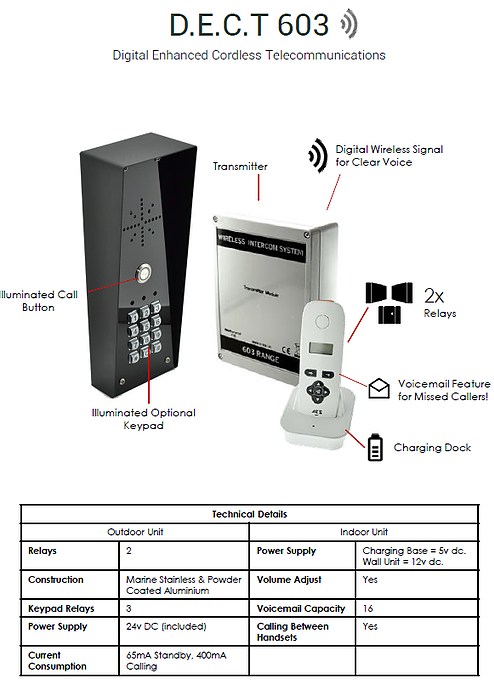 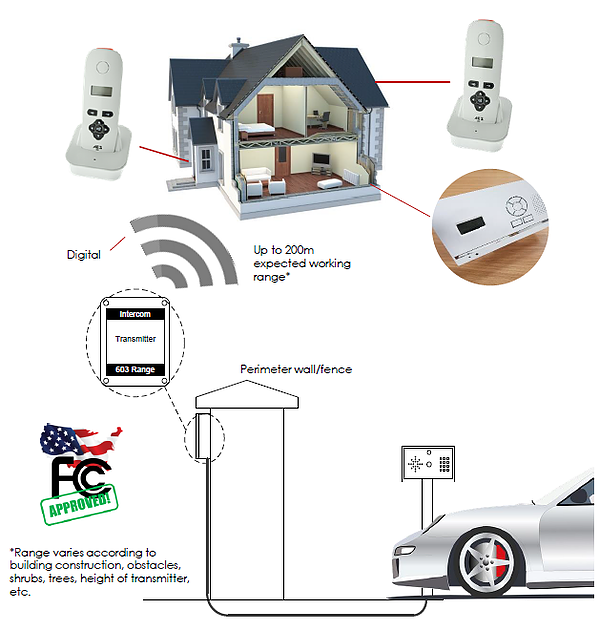 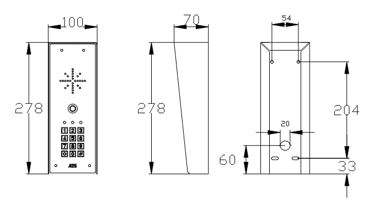 603 IMPK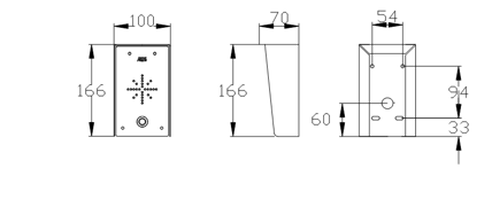 603 IMP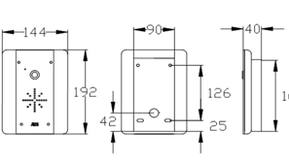 603 AS/AB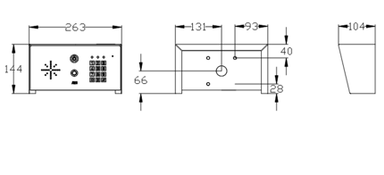 603 IBK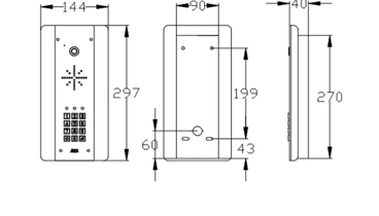 603 ABK/ASK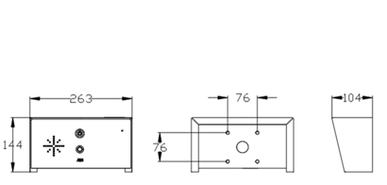 603 IB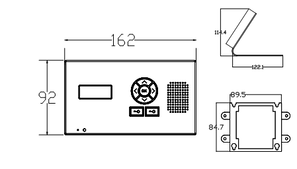 603 HF	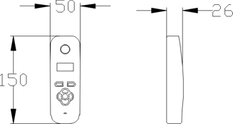 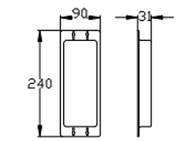 603 EH603 WIFIA